Marlis will be telling us in this Sunday’s service about the Interserve Mission Society and her future ministry: 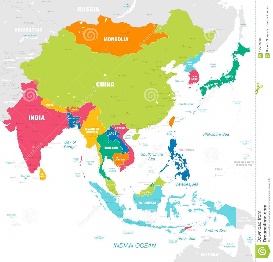 In her own words - “I shall be going to Asia to work for an NGO (Non government organisation) as a volunteer English teacher plus teaching medical terminology to medical students and other healthcare professionals.  I am amazed and thankful for God’s plan to use my skills, knowledge and experience.  I shall be going out each year for a few months (this time 10 months), doing the job I love, which is teaching.  May I ask you to stand with me in prayer. Previously when I did a short prayer trip to Nepal I so benefitted from your prayers and your interest shown, which was of immense support and helped sustain me. For now, I thank God for his guidance, for the peace he has given me during this time of waiting and may I ask you to pray for me having wisdom to deal with the many practical aspects of moving, the journeying and settling into a new culture and, yes, that I will cope with it all, including learning the language and feeling secure in His love.  Nicola will keep you updated on a regular basis on how I’m doing and what my prayers and praises will be. I’ll be producing newsletters to which you will of course have access, these I hope will help/guide you in your prayers as well.”  Psalm 37:4Morning Psalms for each day of the week  20th June – 25th June :Mon:   Psalm 30        Tues: Psalm 36              Wed: Psalm 34Thurs: Psalm 37        Fri:     Psalms 50, 149    Sat:   Psalm 42The services for the coming weeks given on the opposite page. Key: CB: Chris Blazey; YB: Yvonne Blazey; SH: Revd Steve Haskett;  DOB: Revd Dave O’Brien; ES: Revd Emma Swarbrick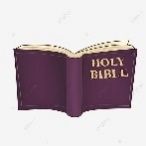 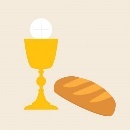 Holy Communion  Service of the Word    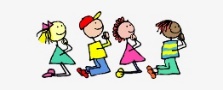 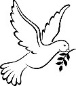 Prayers for healing Children’s Bible Study	                 during the service	& Family WorshipMidweek (Wed.)  Book of Common Prayer Holy Communion Service:(the LORD said…) Now my eyes will be open and my ears attentive to the prayers offered in this place. (2 Chron, 7: 15)Each SUNDAY10.30am Intergenerational Service3 – 4pm Children’s Bible Study 4 – 5pm Family Worship6pm Worship, Prayer and Bible TeachingSUNDAY10.30am3 – 4pm and4 - 5pm6pm19th JuneTrinity 1Luke 8: 26 – 39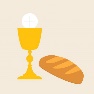 Preach: ESLead: DOB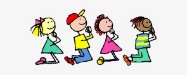 Luke 8: 26 – 39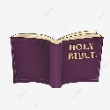 Preach: CBLead: DOB26th JuneTrinity 2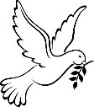 Luke 9:51 – endPreach: SHLead: ESLuke 9:51 – endPreach: CBLead: ES3rd JulyTrinity 3John 20: 24 - 29Preach: YBLead: ESJohn 20:24 - 29Preach: DOBLead: SH10th JulyTrinity 4Luke 10: 25 – 37Preach: ESLead: SH Luke 10: 25 – 37Preach: ILLead: D O’B22nd JuneLuke 8: 26 – 39       Lead/Celebrant: DOB     Preach: YB29th JunePeter the ApostleLuke 9: 51 – end     Lead/Celebrant: ES        Preach: DOB      6th JulyJohn 20: 24 – 29     Lead/Celebrant: ES        Preach: DOB13 JulyLuke 10: 25 – 37     Lead/Celebrant: D O’B   Preach: ES